       ?АРАР                                                             № 123                              РЕШЕНИЕ  «19»  июнь  2019 йыл                                                  «19»  июня   2019 годО назначении выборов депутатов Совета сельского поселения Яратовский  сельсовет муниципального района Баймакский район Республики Башкортостан двадцать восьмого созыва	В связи с истечением срока полномочий депутатов Совета сельского поселения Яратовский сельсовет муниципального района Баймакский район Республики Башкортостан двадцать седьмого созыва, руководствуясь статьей 10 Кодекса Республики Башкортостан о выборах, Совет сельского поселения Яратовский сельсовет муниципального района Баймакский район Республики БашкортостанР Е Ш И Л :	1. Назначить на 8 сентября 2019 года выборы депутатов Совета сельского поселения Яратовский сельсовет муниципального района Баймакский район Республики Башкортостан двадцать восьмого созыва,	2. Опубликовать настоящее решение в газетах «Сакмар», «Баймакский вестник» 21 июня 2019 года.	3. Направить настоящее решение в территориальную избирательную комиссию муниципального района Баймакский район Республики Башкортостан.Глава сельского поселенияЯратовский сельсоветмуниципального районаБаймакский районРеспублики Башкортостан:                                        И.Г.ЯнбердинБаш7ортостан Республика3ыны8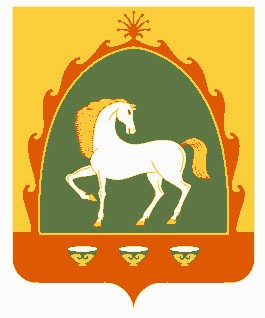 Байма7 районы  муниципаль районыны8Ярат ауыл советы ауыл бил2м23е Советы453658,Баш7ортостан Республика3ы,Байма7 районы, Ярат ауылы, №а7мар ур.,11Тел. 8(34751)4-65-35 Yrat-sp@yandex.ruСовет  сельского поселения Яратовский сельсовет муниципального района  Баймакский район Республики Башкортостан 453658,Республика Башкортостан,Баймакский  район, с.Яратово, ул. Сакмар,11Тел. 8(34751)4-65-35 Yrat-sp@yandex.ru